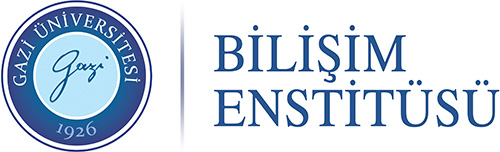 YÜKSEK LİSANS SEMİNER SUNUMU – TUTANAK FORMUYÜKSEK LİSANS SEMİNER SUNUMU – TUTANAK FORMUYÜKSEK LİSANS SEMİNER SUNUMU – TUTANAK FORMUÖğrencininÖğrencininÖğrencininNumarasıAdı SoyadıAna Bilim DalıSeminer Sunum BilgileriSeminer Sunum BilgileriSeminer Sunum BilgileriTez Konusu(Yönetim Kurulunca kabul edilen tez konusu yazılabilir.)(Yönetim Kurulunca kabul edilen tez konusu yazılabilir.)Sunum Dönemi2019 -2020 Bahar2019 -2020 BaharSunum Tarihi……./06/2020……./06/2020Yüksek Lisans Seminer Sunum DeğerlendirmesiYüksek Lisans Seminer Sunum DeğerlendirmesiYüksek Lisans Seminer Sunum DeğerlendirmesiBAŞARILIBAŞARILIBAŞARISIZ  Notu: ______            Harf Notu: ______  Notu: ______            Harf Notu: ______  Notu: ______            Harf Notu: ______                                                                                          Tarih:…../06/2020                                                                                           Tarih:…../06/2020                                                                                           Tarih:…../06/2020 Danışman İmzasıDanışman İmzasıAna Bilim Dalı Başkanı İmzasıDanışmanın Unvanı, Adı ve SoyadıDanışmanın Unvanı, Adı ve SoyadıAna Bilim Dalı Başkanı Unvanı, Adı ve SoyadıGazi Üniversitesi Lisansüstü Eğitim-Öğretim ve Sınav Yönetmeliği Madde 11 – (4) Ara sınavlar ve/veya dönem içi çalışmalar, dönem sonu sınavı ve/veya dönem sonu proje çalışması 100 ham puan üzerinden değerlendirilir. Seminer, tez çalışması, dönem projesi dersleri ve yeterlik sınavı için 100 ham puan üzerinden başarı harf notu takdir edilir. Öğrencinin ilgili dersten başarılı sayılabilmesi için yüksek lisansta başarı harf notu en az CC; doktora ve lisans sonrası doktora programlarında başarı harf notu en az CB olmak zorundadır.Gazi Üniversitesi Lisansüstü Eğitim-Öğretim ve Sınav Yönetmeliği Madde 11 – (4) Ara sınavlar ve/veya dönem içi çalışmalar, dönem sonu sınavı ve/veya dönem sonu proje çalışması 100 ham puan üzerinden değerlendirilir. Seminer, tez çalışması, dönem projesi dersleri ve yeterlik sınavı için 100 ham puan üzerinden başarı harf notu takdir edilir. Öğrencinin ilgili dersten başarılı sayılabilmesi için yüksek lisansta başarı harf notu en az CC; doktora ve lisans sonrası doktora programlarında başarı harf notu en az CB olmak zorundadır.Gazi Üniversitesi Lisansüstü Eğitim-Öğretim ve Sınav Yönetmeliği Madde 11 – (4) Ara sınavlar ve/veya dönem içi çalışmalar, dönem sonu sınavı ve/veya dönem sonu proje çalışması 100 ham puan üzerinden değerlendirilir. Seminer, tez çalışması, dönem projesi dersleri ve yeterlik sınavı için 100 ham puan üzerinden başarı harf notu takdir edilir. Öğrencinin ilgili dersten başarılı sayılabilmesi için yüksek lisansta başarı harf notu en az CC; doktora ve lisans sonrası doktora programlarında başarı harf notu en az CB olmak zorundadır.